РЕШЕНИЕРассмотрев обращение Главы Петропавловск-Камчатского городского округа Иваненко В.Ю. от 30.01.2018 № 01-01-01/224/18 Городская Дума Петропавловск-Камчатского городского округаРЕШИЛА:1. Внести в план нормотворческой деятельности Городской Думы Петропавловск-Камчатского городского округа на I полугодие 2018 года, утвержденный решением Городской Думы Петропавловск-Камчатского городского округа от 28.12.2018 № 75-р, изменение, исключив строку 7.2. Настоящее решение вступает в силу со дня его подписания.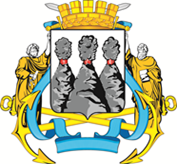 ГОРОДСКАЯ ДУМАПЕТРОПАВЛОВСК-КАМЧАТСКОГО ГОРОДСКОГО ОКРУГАот 14.02.2018 № 111-р6-я (внеочередная) сессияг.Петропавловск-КамчатскийО внесении изменения в план нормотворческой деятельности Городской Думы Петропавловск-Камчатского городского округа на I полугодие 2018 года, утвержденный решением Городской Думы Петропавловск-Камчатского городского округа от 28.12.2018 № 75-р Председатель Городской Думы 
Петропавловск - Камчатского 
городского округа  Г.В. Монахова                        